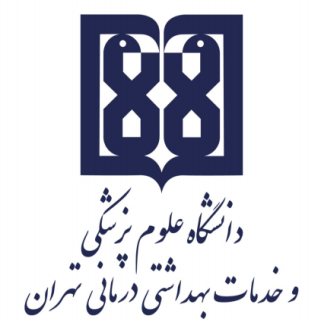 معاونت آموزشيمركز مطالعات و توسعه آموزش علوم پزشکیواحد برنامهریزی آموزشی«طرح دوره جنین شناسی اختصاصی»اطلاعات درس:گروه آموزشی ارایه دهنده درس: آناتومیعنوان درس: جنین شناسی اختصاصی – کد درس:	16نوع و تعداد واحد:1 واحد نظری 0.5 واحد عملینام مسؤول درس: دکتر فردین عمیدیمدرس/ مدرسان:  دکتر فردین عمیدی، دکتر مریم شعبانی نشتائیپیشنیاز/ همزمان: جنین شناسی عمومیرشته و مقطع تحصیلی: کارشناسی ارشد علوم تشریحاطلاعات مسؤول درس:رتبه علمی: استادرشته تخصصی: علوم تشریحیمحل کار: دانشکده پزشکی دانشگاه علوم پزشکی تهرانتلفن تماس: 64053409نشانی پست الکترونیک:famidi@tums.ac.irتوصیف کلی درس (انتظار میرود مسؤول درس ضمن ارائه توضیحاتی کلی، بخشهای مختلف محتوایی درس را در قالب یک یا دو بند، توصیف کند): این درس به آموزش اصول و مفاهیم  جنین شناسی جهت فرایندهای پیدایش و تکوین اندام های بدن و همچنین نحوه بروز ناهنجاری های تکوینی می پردازد.اهداف کلی/ محورهای توانمندی: اصول و مفاهیم  جنین شناسی جهت فرایندهای پیدایش و تکوین اندام های بدن و همچنین نحوه بروز ناهنجاری های تکوینی را فرا گیرد.اهداف اختصاصی/ زیرمحورهای هر توانمندی:تکوین دستگاه اسکلتی عضلانیتکوین حفرات بدنتکوین دستگاه تنفستکوین دستگاه گوارشتکوین دستگاه ادراریتکوین دستگاه تولیدمثلتکوین دستگاه عصبیتکوین سر و گردنتکوین دستگاه بینایی تکوین دستگاه شنواییتکوین دستگاه پوشش بدنرویکرد آموزشی: روشهای یاددهی- یادگیری با عنایت به رویکرد آموزشی انتخاب شده:رویکرد مجازی کلاس وارونه 	 یادگیری مبتنی بر بازی دیجیتال یادگیری مبتنی بر محتوای الکترونیکی تعاملی یادگیری مبتنی بر حل مسئله (PBL) 	 یادگیری اکتشافی هدایت شده 	 یادگیری مبتنی بر سناریوی متنی 	 یادگیری مبتنی بر مباحثه در فروم 	سایر موارد (لطفاً نام ببرید) -------رویکرد حضوریسخنرانی تعاملی (پرسش و پاسخ، کوئیز، بحث گروهی و ...) 	 بحث در گروههای کوچک 	 ایفای نقش 	 یادگیری اکتشافی هدایت شده 	 یادگیری مبتنی بر تیم (TBL) 	 یادگیری مبتنی بر حل مسئله (PBL) 	 یادگیری مبتنی بر سناریو 		 استفاده از دانشجویان در تدریس (تدریس توسط همتایان) 	 یادگیری مبتنی بر بازی سایر موارد (لطفاً نام ببرید) -------رویکرد ترکیبیترکیبی از روشهای زیرمجموعه رویکردهای آموزشی مجازی و حضوری، به کار میرود.لطفا نام ببرید ....................تقویم درس:وظایف و انتظارات از دانشجومنظور وظایف عمومی دانشجو در طول دوره است. وظایف و انتظاراتی  نظیر حضور منظم در کلاس درس، انجام تکالیف در موعد مقرر، مطالعه منابع معرفی شده و مشارکت فعال در برنامههای کلاسروش ارزیابی دانشجو: ارزیابی تکوینی، ارزشیابی دانشجو در طول ترم بر اساس مشارکت در بحث گروهی و ارائه سخنرانی و اجرایی نمودن اصول کنترل کیفی و الزامات آن در طی دوره عملی این واحد صورت خواهد پذیرفت.منابع:       الف) کتب ، جنین شناسی لانگمن، جنین شناسی لارسن، جنین شناسی کارلسون و مور      ب) مقالات:      ج) محتوای الکترونیکی:مجازی  حضوریترکیبینام مدرس/ مدرسانفعالیتهای یادگیری/ تکالیف دانشجو روش تدریسعنوان مبحثجلسهدکتر شعبانی ، دکتر عمیدیمشارکت در بحث گروهی، ارائه موضوع تعیین شدهسخنرانی و بحث گروهیتکوین دستگاه اسکلتی عضلانی1دکترعمیدی،دکتر شعبانیمشارکت در بحث گروهی، ارائه موضوع تعیین شدهسخنرانی و بحث گروهیتکوین حفرات بدن2دکتر عمیدی ، دکتر شعبانیمشارکت در بحث گروهی، ارائه موضوع تعیین شدهسخنرانی و بحث گروهیتکوین دستگاه تنفس3دکترعمیدیدکتر شعبانیمشارکت در بحث گروهی، ارائه موضوع تعیین شدهسخنرانی و بحث گروهیتکوین دستگاه گوارش4دکتر شعبانی ، دکتر عمیدیمشارکت در بحث گروهی، ارائه موضوع تعیین شدهسخنرانی و بحث گروهیتکوین دستگاه ادراری5دکترعمیدی،دکتر شعبانی مشارکت در بحث گروهی، ارائه موضوع تعیین شدهسخنرانی و بحث گروهیتکوین دستگاه تولیدمثل6دکتر عمیدی ، دکتر شعبانیمشارکت در بحث گروهی، ارائه موضوع تعیین شدهسخنرانی و بحث گروهیتکوین دستگاه عصبی7دکترعمیدیدکتر شعبانیمشارکت در بحث گروهی، ارائه موضوع تعیین شدهسخنرانی و بحث گروهیتکوین سر و گردن8دکتر شعبانی ، دکتر عمیدیمشارکت در بحث گروهی، ارائه موضوع تعیین شدهسخنرانی و بحث گروهیتکوین دستگاه بینایی 9دکترعمیدی،دکتر شعبانی مشارکت در بحث گروهی، ارائه موضوع تعیین شدهسخنرانی و بحث گروهیتکوین دستگاه شنوایی10دکتر عمیدی ،دکتری شعبانی مشارکت در بحث گروهی، ارائه موضوع تعیین شدهسخنرانی و بحث گروهیتکوین دستگاه پوشش بدن11